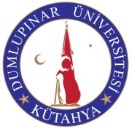 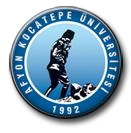 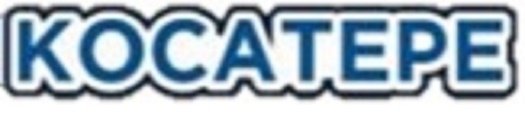 2018-2020 PROJE YILI KOCATEPE KONSORSİYUMU ÖĞRENCİ STAJ HAREKETLİLİĞİ BAŞVURU FORMUACİL DURUMLARDA İLETİŞİM KURMAK İÇİNAd-SoyadFOTOĞRAFDoğum Tarihi FOTOĞRAFÖğrenci NumarasıFOTOĞRAFT.C. Kimlik NumarasıFOTOĞRAFFakülte/Enstitü/Yüksekokul/Meslek YüksekokuluFOTOĞRAFBölüm ve SınıfFOTOĞRAFGenel Ağırlıklı Not OrtalamasıFOTOĞRAFYabancı Dil Yeterlilik PuanıFOTOĞRAFÜniversite E-posta AdresiKişisel E-posta Adresi Cep Telefonuİkamet AdresiUyruğuYabancı uyrukluysanız YTB (Türkiye Bursu) alıyor musunuz?Şehit ya da gazi çocuğu musunuz?Engelli misiniz?2828 Sayılı Sosyal Hizmetler Kanunu Kapsamında haklarında korunma, bakım veya barınma kararı alınmış öğrenci misiniz?Daha önce hareketlilikten faydalandınız mı? Faydalandıysanız süresi ne kadar?Gidilecek ÜlkeStaj Yapılacak Tarih AralığıAcil Durum İletişim Kişisinin AdıAcil Durum İletişim Kişisinin YakınlığıAcil Durum İletişim Kişisinin Telefon NumarasıYukarıda vermiş olduğum bütün bilgiler doğrudur.
ÖĞRENCİNİN
Adı Soyadı 
İmza:Tarih:

BÖLÜM ERASMUS+ KOORDİNATÖRÜNÜN
Adı-Soyadı:İmza: Tarih: